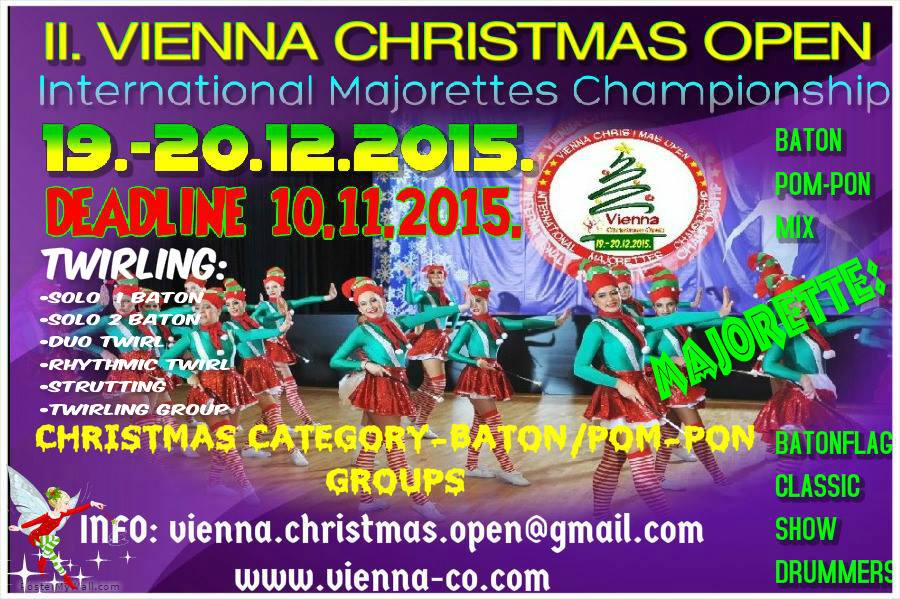                     REGISTRATION FORM                          DEADLINE 10. 11. 2015.                            E-mail:   vienna.christmas.open@gmail.com     Country:          	                            Town:                                              Club,division:Contact person:                            Adress:                                          Mob/ E-mail:                                      SOLO FORMATIONS:BATON KIDS:BATON CADETS:BATON JUNIORS:BATON SENIORS:POM-POM CADETS:POM-POM JUNIORS:POM-POM SENIORS:MIX MINI FORMATIONS-CADETS:MIX MINI FORMATIONS -JUNIORS:MIX MINI FORMATIONS-SENIORS:BATONFLAG MINI FORMATIONS-JUNIORS:BATONFLAG MINI FORMATIONS-SENIORS:                                    GROUPS:BATON GROUPS  ( CAD = cadets, JUN = juniors, SEN = seniors ) ONLY STAGEPOM-POM GROUPS ( CAD = cadets, JUN = juniors, SEN = seniors ) ONLY STAGESHOW MAJORETTES GROUPS ( CAD = cadets, JUN = juniors, SEN = seniors )MIX GROUPS ( CAD = cadets, JUN = juniors, SEN = seniors )BATONFLAG GROUPS:(JUN = juniors, SEN = seniors )CLASSIC MAJORETTES: (cadets, juniors, seniors) ONLY STAGE DRUMMERS-(juniors, seniors)-ONLY STAGECHRISTMAS CATEGORY:BATON-(children, cadets, juniors, seniors)-ONLY STAGEPOM-PON-(children, cadets, juniors, seniors)-ONLY STAGETWIRLING  GROUPCATEGORY:	1.BATON GROUPS -only stage choreography for teams                         - time minimally 2:30 maximally 3:00 minute2.POM-POM GROUPS -only stage choreography for teams                                  -time minimally 2:30 maximally 3:00 minute3.SHOW MAJORETTES GROUPS  -only stage choreography for teams -time minimally 2:30 maximally 3:00 minute4.MIX  -groups (8-25) –time 2,30-3,00 min.-only stage choreograph5.MIX Section of mini-formations-time 1,15-1,30 min.BAT+POMBAT+FLAGPOM+FLAG6.CHRISTMAS CATEGORY-GROUPS baton/pom-pon/cadets juniors, seniors-ONLY STAGE CHOREOGRAPHY!-Christmas music, Christmas costumes-SPECIAL AWARDS!7.TWIRLING GROUP-7.SOLO FORMATIONS-solo,  solo two baton –only seniors, duo-trio, mini formations:      Mini formations baton, 4-7 person      Mini formations pom-pon, 4-7 person      Mini formations mix, 4-7 person      Mini formations batonflag, 4-7 person      Mini formation drumers, 4-7 person_____________________________________________________________________GROUPS8 -25 members_____________________________________________________________SOLO FORMATIONSsoloduo or triomini formations baton/pom-pon-4 – 7 personsmix 4-7 personsbaton flag 4-7 persons____________________________________________________________________AGE CATEGORIES1.    children-age of 4-6 years2.	cadets – age of 6 – 11 years3.	juniors – age of 12 – 14 years4.	seniors – age of 15 years and more__________________________________________________________________________GROUPS:BATON, POM-PON, MIX,  SHOW, BATONFLAG, CLASSIC MAJORETTES, TWIRL GROUPCHRISTMAS CATEGORY /baton, pom-pon/ALL GROUPS-ONLY STAGE CHOREOGRAPHY!___________________________________________________________STAGE:stage 12 x 12 meters / minimum 10 x 10 mtime-groups: minimally 2.30 , maximally 3.00 minutes (without the time for coming and leaving )time-solo formations: minimally 1,15 , maximally 1,30 minutes_____________________________________________________________________QuotePerson             Competitors last and first name – solo / duo-trio1Solo2Solo1Duo-trio2Duo-trio1Mini form.2Mini form.1Solo 1 baton-TWIRLING21Solo 2 baton-TWIRLING21RHYTHMYC TWIRLING21STRUTTING2QuotaPersonCompetitors last and first name – solo / duo-trio1Solo2Solo1duo-trio2duo-trio1Mini2Mini1Solo 1 baton-TWIRLING21Solo 2 baton-TWIRLING21RHYTHMYC TWIRL21STRUTTING2QuotaPersonCompetitors last and first name – solo / duo-trio1Solo2Solo1duo-trio2duo-trio1Mini2Mini1Solo 1 baton-TWIRLING21Solo 2 baton-TWIRLING21RHYTHMYC TWIRL21STRUTTING2QuotaPersonCompetitors last and first name – solo / duo-trio1Solo2Solo4Solo1Solo-two baton1duo-trio2duo-trio1Mini2Mini1Solo 1 baton-TWIRLING21Solo2baton-TWIRLING21RHYTHMYCTWIRL21STRUTTING2QuotapersonCompetitors last and first name – solo / duo-trio1Solo2Solo1duo-trio2duo-trio1Mini2MiniQuotapersonCompetitors last and first name – solo / duo-trio1Solo2Solo1duo-trio2duo-trio1Mini2Miniquota personCompetitors last and first name – solo / duo-trio1Solo2Solo1duo-trio2duo-trio1Mini2Miniperson1Mini f.2Mini f.person1Mini f.2Mini f.person1Mini f.2Mini f.1Mini f.2Mini f.person1Mini  f.2Mini f.QuotaAge categoryGroup namePerson1.2.1.2.1.2.QuotaAge categoryGroup namePerson1.2.1.2.1.2.QuotaAge categoryGroup namePerson1.2.3.4.5.6.QuotaAge categoryGroup namePerson1.2.3.4.5.6.QuotaAge category                            Group name   Number  person1.2.3.4.5.6.QouteAge category                   Group name   Number person1.2.3.4.5.6.QouteAge category                    Group name   Number person1.2.3.4.5.6.QouteAge categoryGroup name Number person1.2.3.4.5.6.Qoute Age categoryGroup nameNumber person1.2.3.4.5.6.QuoteAge categoryGroup nameNumber person1.CADETS2.CADETS1.JUNIORS2JUNIORS1.SENIORS2.SENIORS